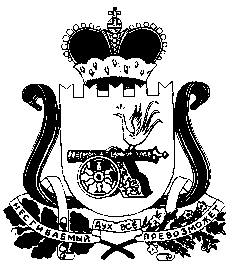 Администрация Руссковского сельского поселенения    Шумячского района Смоленской областиПОСТАНОВЛЕНИЕ                                                                                                          № 57от 13 ноября 2020г        с. Русское                                                          Об «Основных направлениях бюджетной и налоговой политики Руссковского сельского поселения Шумячского района Смоленской области на 2021 год и на плановый период 2022 и 2023 годов»В соответствии с требованиями ст.184.2 Бюджетного кодекса Российской Федерации,  руководствуясь Уставом Руссковского  сельского поселения Шумячского района Смоленской области Администрация Руссковского  сельского поселения Шумячского района Смоленской области  п о с т а н о в л я е т:1.Утвердить основные направления  бюджетной и налоговой политики  Руссковского сельского поселения Шумячского района Смоленской области на 2021 год и на плановый период 2022 и 2023 годов (приложение). 2.   Настоящее постановление вступает в силу со дня его подписания.Глава муниципального образованияРуссковского сельского поселенияШумячского района Смоленской области                          Н.А.Марченкова                                                                                          Приложение                                                 к  Постановлению Администрации                                                 Руссковского сельского поселения № 57 от 13.11.2020 г.                                             1. Общие положенияОсновные направления бюджетной и налоговой  политики  разработаны  в соответствии с бюджетным законодательством Российской Федерации и Смоленской области, и являются базой для формирования бюджета Руссковского сельского поселения Шумячского района Смоленской области на 2021 год и на плановый период 2022 и 2023 годов.            При подготовке основных  направлений бюджетной и налоговой  политики на 2021 год и плановый период 2022 и 2023 годов были учтены положения Указа Президента Российской Федерации от 7 мая 2018 года № 204 «О национальных целях и стратегических задачах развития Российской Федерации на период до 2024 года» и от 21 июля 2020 года №474 «О национальных целях развития Российской Федерации на период до 2030 года», Послания Президента Российской Федерации Федеральному Собранию Российской Федерации от 15 января 2020 года,  прогноз социально-экономического развития Руссковского сельского поселения Шумячского района Смоленской области.      Бюджетная и налоговая политика на 2021 год и на плановый период 2022 и 2023 годов обеспечивает преемственность целей и задач бюджетной политики предыдущего планового периода и  скорректирована с учетом текущей экономической ситуации, вызванной распространением новой коронавирусной инфекции, и принятием на федеральном и региональном уровне мер по ее устранению.2.  Основные направления налоговой политики.       Важнейшим фактором проводимой налоговой политики остается необходимость обеспечение сбалансированности и устойчивости бюджета сельского поселения с учетом текущей экономической обстановки. Повышение открытости и прозрачности управления общественными финансами.                           Приоритеты налоговой политики Руссковского сельского поселения Шумячского района Смоленской области направлены на:-    создание эффективной и стабильной налоговой системы, поддержание сбалансированности и устойчивости бюджета Руссковского сельского поселения Шумячского района Смоленской области. -  оптимизацию существующей системы налоговых льгот, мониторинг эффективности налоговых льгот; -      сокращение недоимки по налогам в бюджет поселения; -      повышение эффективности использования муниципальной собственности; -  поиск новых источников пополнения бюджета Руссковского сельского поселения. В этих условиях налоговая политика Руссковского сельского поселения должна быть ориентирована на увеличение налоговых доходов за счет экономического роста, развития внутреннего налогового потенциала и повышения инвестиционной привлекательности территории поселения. На достижение поставленной цели должно быть ориентировано решение следующих основных задач бюджетной и налоговой политики: -   повышение объёмов поступлений налога на доходы физических лиц, в частности: создание условий для роста общего объёма фонда оплаты труда в поселении, легализация «теневой» заработной платы, доведение её до среднеотраслевого уровня, проведение мероприятий по сокращению задолженности по налогу на доходы физических лиц;        -актуализация работы по расширению налоговой базы по имущественным налогам, путём выявления и включения в налогооблагаемую базу недвижимого имущества и земельных участков, которые до настоящего времени не зарегистрированы или зарегистрированы с указанием неполных (неактуальных) сведений, необходимых для исчисления налогов;         - улучшения качества администрирования земельного налога и повышения уровня его  собираемости, увеличения налоговых и неналоговых доходов в целях пополнения доходной части бюджета сельского поселения.   - усиление работы по погашению задолженности по налоговым платежам;        -  Проведение совместно с территориальными налоговыми органами индивидуальной работы с физическими лицами, имеющими задолженность в бюджет по имущественным налогам, информирование работодателей о сотрудниках, имеющих задолженность по имущественным налогам.- реализация комплекса мер для поступления в бюджет сельского поселения неналоговых доходов;       - контроль по выявлению земельных участков, используемых без правоустанавливающих документов, или использующихся не по целевому назначению; - своевременная реализация изменений федерального и областного налогового законодательства в части налогов, поступающих в местный бюджет. Принятие необходимых муниципальных правовых актов должно осуществляться до принятия решения о местном бюджете на очередной финансовый год и плановый период;- оценки эффективности предоставленных (планируемых к предоставлению) льгот по местным налогам отдельным категориям налогоплательщиков;   - взаимовыгодное сотрудничество с налогоплательщиками сельского поселения и стимулирование увеличения ими налоговых платежей в бюджет.     Налоговая политика Руссковского сельского поселения Шумячского района Смоленской области на 2021 год  и плановый период 2022 и 2023 годов будет ориентирована на повышение эффективности расходов и их концентрации на приоритетных направлениях государственной политики, путем использования механизмов повышения результативности бюджетных расходов, стимулов для выявления и использования резервов для достижения планируемых результатов.Оценка налоговых расходов    Руссковского сельского поселения Шумячского района Смоленской области  Решением Совета депутатов предоставлены налоговые расходы в виде налоговых льгот (пониженных налоговых ставок) по налогу на имущество.       Таблица         Информация о суммах налоговых льгот (налоговых расходов)Руссковского сельского поселения Шумячского района Смоленской области                                                                                                                     тыс. рублейБудет продолжена работа по оптимизации налоговых льгот (пониженных налоговых ставок), проводимой в соответствии с постановлением Администрации Руссковского сельского поселения Шумячского района  Смоленской области от 25.06.2020 № 26 «Об утверждении Порядка формирования перечня налоговых расходов Руссковского сельского поселения Шумячского района Смоленской области и Порядка оценки налоговых расходов Руссковского сельского поселения Шумячского района Смоленской области».	3. Основные направления бюджетной политикиБюджетная политика, проводимая Руссковским сельским поселением Шумячского района Смоленской области, ориентирована на эффективное, ответственное и прозрачное управления муниципальными финансами, что является базовым условием для устойчивого развития экономики поселения и социальной стабильности. Ключевыми требованиями к расходной части бюджета должны стать бережливость и максимальная отдача. Исходя из текущей экономической ситуации и задач, поставленных Президентом Российской Федерации и Правительством Российской Федерации, бюджетная политика в 2021 - 2023 годах будет направлена на: обеспечение бюджетной устойчивости, экономической стабильности. Данная общая задача включает в себя:- поддержание сбалансированного бюджета;- ограничение роста расходов бюджета, не обеспеченных стабильными доходными источниками, принятие новых расходных обязательств должно в обязательном порядке основываться на оценке прогнозируемых доходов бюджета.   - создание условий для исполнения органами местного самоуправления закрепленных за ними полномочий;   -  прозрачность и открытость бюджетного процесса в 2021-2023 годах в числе основных направлений необходимо обеспечить совершенствование мер, направленных на повышение открытости бюджетных данных.С целью решения прозрачности и открытости бюджетного процесса необходимо продолжить практику размещения на официальном сайте Администрации сельского поселения в информационно-телекоммуникационной сети «Интернет» нормативного правового акта о бюджете, отчетов об исполнении бюджета.Информирование населения  о бюджетировании в доступной для восприятия форме, в совокупности с мероприятиями в сфере повышения бюджетной грамотности, будет способствовать повышению уровня открытости сведений о бюджете.- мобилизацию доходов и оптимизацию расходных обязательств.           Бюджетная политика в части расходов должна обеспечивать сохранение преемственности определенных ранее приоритетов и их достижений и быть направлена на обеспечение исполнения действующих обязательств, при условии повышения эффективности бюджетных расходов, в том числе за счет:- формирование бюджета поселения с помощью программно-целевых методов планирования- определения основных параметров бюджета сельского поселения исходя из ожидаемого прогноза поступления доходов и допустимого уровня дефицита;- планирования расходов на основе муниципальных программ, исходя из планируемых и достигнутых результатов;       Основными принципами бюджетной политики Руссковского сельского поселения в части расходов будут сокращение необоснованных бюджетных расходов. В связи с этим необходимо решить следующие задачи:-обеспечить сбалансированность местного бюджета в среднесрочной перспективе;- обеспечить соблюдение нормативов расходов на оплату труда выборных должностных лиц местного самоуправления, осуществляющих свою деятельность на постоянной основе, муниципальных служащих сельского поселения.В соответствии с основной целью бюджетной политики на 2021год и плановый период 2022-2023 годов приоритетами бюджетных расходов станут:  выплата публичных нормативных обязательств; - оплата расходов строго утвержденным бюджетным ассигнованиям - недопущение образования необоснованной кредиторской задолженности; -	взвешенный подход к увеличению и принятию новых расходных обязательств.      Бюджетная политика в области доходов будет выстраиваться с учетом изменений федерального и областного законодательства, муниципальных правовых актов и будет направлена на обеспечение поступления доходов в бюджет в запланированных объемах за счет:- обеспечения качественного администрирования доходов участниками бюджетного процесса;- повышение ответственности администратора доходов за эффективное прогнозирование, своевременность, полноту поступления и сокращения задолженности администрируемых платежей    Исполнение бюджета сельского поселения должно осуществляться в рамках действующего законодательства Российской Федерации.     В основу формирования бюджетной политики поселения положены стратегические цели развития поселения, главной из которых является повышение уровня и качества жизни населения.        Реализация мероприятий по повышению эффективности расходов позволит создать необходимую базу для решения ключевых стратегических задач социально-экономического развития поселения в условиях ограниченности финансовых ресурсов.Наименование налога2019 год (факт)2020 год (оценка)ПрогнозПрогнозПрогнозНаименование налога2019 год (факт)2020 год (оценка)2021 год2022 год 2023 годНалоги на имущество 51,751,751,751,751,7